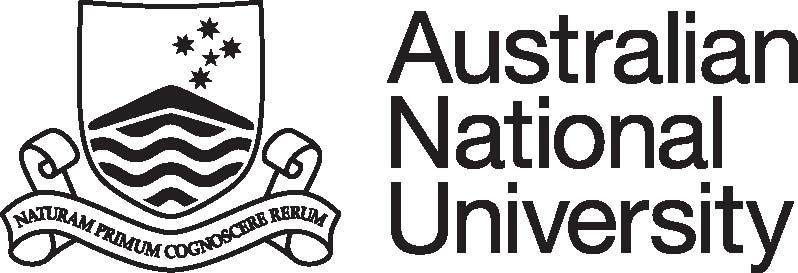 Position DescriptionCollege/Division:ANU College of ScienceFaculty/School/Centre: Fenner School of Environment and Society Department/Unit: Position Title: Senior Manager (Projects) Classification:ANU Senior Manager 1 (Research) Position No:-Responsible to:Director, Fenner School of Environment and Society Number of positions that report to this role:2-5Delegation(s) Assigned:tbcPURPOSE STATEMENTSustainable Farms is a multi-disciplinary collaboration between research, policy, natural resource management, farming and philanthropic communities focused on exploring the connection between farm biodiversity, profitability and mental health. This is a collaborative project between the ANU Fenner School of Environment and Society, the Research School of Population Health (Centre for Mental Health Research), and the Research School of Finance, Actuarial Studies and Statistics. The Senior Manager will provide both intellectual and managerial leadership to achieve the strategic objectives of Sustainable Farms. The position will have overarching responsibility for project implementation as well as helping to build the current funding base to facilitate achievement of the initiative’s goals.KEY ACCOUNTABILITY AREASPosition Dimension & Relationships: The Senior Manager will have significant working relationships with Research School Directors and senior academic staff across the University to lead and coordinate the project.  The Senior Manager will also work closely with senior professional staff across the University to maintain administrative and technical support and governance structures. The position will be supervised by the Director of the Fenner School of Environment and Society. The Senior Manager will work in collaboration with the ANU Alumni Relations & Philanthropy to establish and cultivate philanthropic funding and will also be responsible for initiating and nurturing industry and farming community partnerships. The Senior Manager will represent Sustainable Farms within the wider community, leading interactions with government, media, industry, rural, and environmental sectors.Role Statement:Under the broad direction of the Director, Fenner School of Environment and Society, and working with a considerable degree of autonomy, the Senior Manager will:Provide high-level strategic planning and significant intellectual leadership to support the implementation of Sustainable Farms research programs.Lead a multi-disciplinary team of researchers, industry specialists, and administrative and technical professionals to deliver outcomes in line with the strategic objectives of the Sustainable Farms programs.Lead the design, implementation and further development of research infrastructure, governance and business processes to enable effective delivery of Sustainable Farms.Represent Sustainable Farms at national fora including high-level working groups, meetings, and symposia and create associations with external bodies at a national and international level.Manage operational budgets, meet reporting obligations to relevant stakeholders, and develop key strategies to secure funding and resources for Sustainable Farms.Work closely with staff from University philanthropy teams to drive growth of philanthropic relationships and revenue for the project.Oversee the development of a marketing and communication strategy that encompasses outreach activities on multi-media platforms, peer-reviewed publications, conference presentations, media articles and community presentations.Maintain strong industry relationships across corporate, government and not-for-profit institutions, operating across the key themes of Sustainable Farms. Participate in University initiatives, contributing strategic expertise and local area implementation, and collaborating in a range of activities, workgroups, and networks across the University, as required. Comply with all ANU policies and procedures and in particular those relating to work health and safety and equal opportunity.Perform other duties as requested, consistent with the classification level of the position and in line with the principle of multi-skilling. SELECTION CRITERIAPostgraduate qualifications in one or more fields relevant to Sustainable Farms or an equivalent combination of experience and education or training.Extensive relevant experience in a senior management position within a research environment or evidence of high-level management success in a relevant field, and a track record of intellectual leadership in a comparable project.Demonstrated ability to develop, implement and manage large scale complex national and internationally funded research and infrastructure projects, including experience managing financial management and reporting obligations.Demonstrated ability to successfully lead a multi-disciplinary team, including administrative, technical and research staff in a complex research environment.Highly developed analytical, conceptual and problem solving skills, report writing, time management and project management skills.Highly developed interpersonal and communication skills, including the ability to negotiate, influence and build relationships with a diverse range of people in multi-disciplinary settings. These include project staff, key external stakeholders (farmers, industry and government agencies), contract partners and philanthropic donors.A demonstrated high level of understanding of equal opportunity principles and a commitment to the application of EO policies in a University context.References: Professional Staff Classification Descriptors